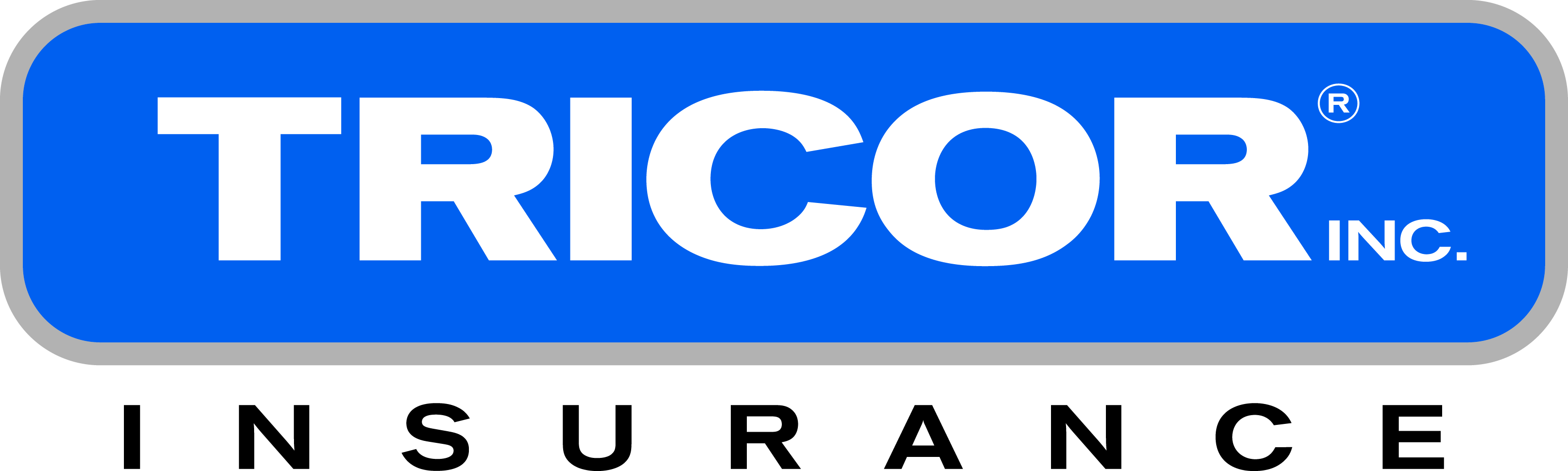 Please complete all applicable sections and send the form to select@tricorinsurance.com Additional Information or supplemental applications may be required for quoting and policy issuance purposes.General InformationGeneral InformationGeneral InformationGeneral InformationGeneral InformationGeneral InformationNamed Insured (legal & DBA)Named Insured (legal & DBA)Named Insured (legal & DBA)Named Insured (legal & DBA)Entity TypeFEIN or SS# Contact Name   Contact Name   Phone Number  Email Email Date of BirthAddress  	 	 	 Address  	 	 	 Address  	 	 	 Address  	 	 	 Address  	 	 	 Address  	 	 	 Effective Date   Need By Date                                   Need By Date                                   Need By Date                                   Need By Date                                   Need By Date                                   Currently Insured:  Yes    No   Prior Claims: Yes    No    (loss history required if currently insured) Currently Insured:  Yes    No   Prior Claims: Yes    No    (loss history required if currently insured) Currently Insured:  Yes    No   Prior Claims: Yes    No    (loss history required if currently insured) Currently Insured:  Yes    No   Prior Claims: Yes    No    (loss history required if currently insured) Currently Insured:  Yes    No   Prior Claims: Yes    No    (loss history required if currently insured) Currently Insured:  Yes    No   Prior Claims: Yes    No    (loss history required if currently insured) Reason for quoting  	Reason for quoting  	Reason for quoting  	Reason for quoting  	Reason for quoting  	Reason for quoting  	General LiabilityGeneral LiabilityGeneral LiabilityGeneral LiabilityGeneral LiabilityGeneral LiabilityDescription of Operations:       Description of Operations:       Description of Operations:       Description of Operations:       Description of Operations:       Description of Operations:       Description of Operations:       Description of Operations:       Description of Operations:       Description of Operations:       Description of Operations:       Description of Operations:       Description of Operations:       Description of Operations:       Description of Operations:       Description of Operations:       Description of Operations:       Description of Operations:       Description of Operations:       Description of Operations:       Description of Operations:       Description of Operations:       Description of Operations:       Description of Operations:       Description of Operations:       Description of Operations:       % Work from Roofing % Work from Roofing % Work from Roofing % Work from Roofing % Work from Roofing Number of Years of Experience Number of Years of Experience Number of Years of Experience Number of Years of Experience Number of Years of Experience Number of Years of Experience Number of Years of Experience Number of Years of Experience Number of Years of Experience Number of Years of Experience Number of Years of Experience Number of Years of Experience Number of Years of Experience Number of Years of Experience Number of Years of Experience Number of Years of Experience Number of Years of Experience Date Business Started:  Date Business Started:  Date Business Started:  Date Business Started:  Date Business Started:  Date Business Started:  Date Business Started:  Date Business Started:  Date Business Started:  Date Business Started:  Date Business Started:  Date Business Started:  Date Business Started:  Date Business Started:  Total Sales  	Total Sales  	Total Sales  	Total Sales  	Total Sales  	Total Sales  	Total Sales  	Total Sales  	Total Payroll  Total Payroll  Total Payroll  Total Payroll  Total Payroll  Total Payroll  Total Payroll  Total Payroll  Total Payroll  Total Payroll  Total Payroll  Total Payroll  Liability Limit:  Liability Limit:  Liability Limit:  Liability Limit:  Liability Limit:  Liability Limit:  Liability Limit:  Liability Limit:  Liability Limit:  Liability Limit:  Liability Limit:  Subcontractors Hired? Yes  No                                            Subcontractors Hired? Yes  No                                            Subcontractors Hired? Yes  No                                            Subcontractors Hired? Yes  No                                            Subcontractors Hired? Yes  No                                            Subcontractors Hired? Yes  No                                            Subcontractors Hired? Yes  No                                            Subcontractors Hired? Yes  No                                            Subcontractors Hired? Yes  No                                            Subcontractors Hired? Yes  No                                            Subcontractors Hired? Yes  No                                            % Work Subbed Out                                        % Work Subbed Out                                        % Work Subbed Out                                        % Work Subbed Out                                        % Work Subbed Out                                        % Work Subbed Out                                        % Work Subbed Out                                        % Work Subbed Out                                        % Work Subbed Out                                        % Work Subbed Out                                        Total Cost of Subs(materials+labor)  Total Cost of Subs(materials+labor)  Total Cost of Subs(materials+labor)  Total Cost of Subs(materials+labor)  Total Cost of Subs(materials+labor)  Total Cost of Subs(materials+labor)  Total Cost of Subs(materials+labor)  Total Cost of Subs(materials+labor)  Total Cost of Subs(materials+labor)  Total Cost of Subs(materials+labor)  Additional Insureds Requuired: Yes   No    Waivers Required: Yes  No Additional Insureds Requuired: Yes   No    Waivers Required: Yes  No Additional Insureds Requuired: Yes   No    Waivers Required: Yes  No Additional Insureds Requuired: Yes   No    Waivers Required: Yes  No Additional Insureds Requuired: Yes   No    Waivers Required: Yes  No Additional Insureds Requuired: Yes   No    Waivers Required: Yes  No Additional Insureds Requuired: Yes   No    Waivers Required: Yes  No Additional Insureds Requuired: Yes   No    Waivers Required: Yes  No Additional Insureds Requuired: Yes   No    Waivers Required: Yes  No Additional Insureds Requuired: Yes   No    Waivers Required: Yes  No Additional Insureds Requuired: Yes   No    Waivers Required: Yes  No Additional Insureds Requuired: Yes   No    Waivers Required: Yes  No Additional Insureds Requuired: Yes   No    Waivers Required: Yes  No Additional Insureds Requuired: Yes   No    Waivers Required: Yes  No Additional Insureds Requuired: Yes   No    Waivers Required: Yes  No Additional Insureds Requuired: Yes   No    Waivers Required: Yes  No Additional Insureds Requuired: Yes   No    Waivers Required: Yes  No Additional Insureds Requuired: Yes   No    Waivers Required: Yes  No Additional Insureds Requuired: Yes   No    Waivers Required: Yes  No Additional Insureds Requuired: Yes   No    Waivers Required: Yes  No Additional Insureds Requuired: Yes   No    Waivers Required: Yes  No Additional Insureds Requuired: Yes   No    Waivers Required: Yes  No Additional Insureds Requuired: Yes   No    Waivers Required: Yes  No Additional Insureds Requuired: Yes   No    Waivers Required: Yes  No Additional Insureds Requuired: Yes   No    Waivers Required: Yes  No Additional Insureds Requuired: Yes   No    Waivers Required: Yes  No Additional Insureds Requuired: Yes   No    Waivers Required: Yes  No Additional Insureds Requuired: Yes   No    Waivers Required: Yes  No Additional Insureds Requuired: Yes   No    Waivers Required: Yes  No Additional Insureds Requuired: Yes   No    Waivers Required: Yes  No Additional Insureds Requuired: Yes   No    Waivers Required: Yes  No Commercial PropertyCommercial PropertyCommercial PropertyCommercial PropertyCommercial PropertyCommercial PropertyCommercial PropertyCommercial PropertyCommercial PropertyCommercial PropertyCommercial PropertyCommercial PropertyCommercial PropertyCommercial PropertyCommercial PropertyCommercial PropertyCommercial PropertyCommercial PropertyCommercial PropertyCommercial PropertyCommercial PropertyCommercial PropertyCommercial PropertyCommercial PropertyCommercial PropertyCommercial PropertyCommercial PropertyCommercial PropertyCommercial PropertyCommercial PropertyCommercial PropertyLocation of business                         	Location of business                         	Location of business                         	Location of business                         	Location of business                         	Location of business                         	Location of business                         	Location of business                         	Location of business                         	Location of business                         	Location of business                         	Location of business                         	Location of business                         	Location of business                         	Location of business                         	Location of business                         	Location of business                         	Location of business                         	Location of business                         	Location of business                         	Location of business                         	Location of business                         	Location of business                         	Location of business                         	Location of business                         	Location of business                         	Location of business                         	Location of business                         	Location of business                         	Location of business                         	Location of business                         	Building InformationBuilding InformationBuilding InformationBuilding InformationBuilding InformationBuilding InformationBuilding InformationBuilding InformationBuilding InformationBuilding InformationBuilding InformationBuilding InformationBuilding InformationBuilding InformationBuilding InformationBuilding InformationBuilding InformationBuilding InformationBuilding InformationBuilding InformationBuilding InformationBuilding InformationBuilding InformationBuilding InformationBuilding InformationBuilding InformationBuilding InformationBuilding InformationBuilding InformationBuilding InformationBuilding InformationYear Built                                   Year Built                                   Year Built                                   Year Built                                   Year Built                                   Year Built                                   Year Built                                   Year Built                                   Year Built                                   Year Built                                   Year Built                                   Year Built                                   Year Built                                   Year Built                                   Year Built                                   Square Footage                        Square Footage                        Square Footage                        Square Footage                        Square Footage                        Square Footage                        Square Footage                        Square Footage                        Square Footage                        Square Footage                        Square Footage                        Square Footage                        # of Stories                     # of Stories                     # of Stories                     # of Stories                     Construction Type Construction Type Construction Type Construction Type Construction Type Construction Type Construction Type Construction Type Construction Type Construction Type Construction Type Construction Type Construction Type Construction Type Construction Type Basement? Yes   No               Basement? Yes   No               Basement? Yes   No               Basement? Yes   No               Basement? Yes   No               Basement? Yes   No               Basement? Yes   No               Basement? Yes   No               Basement? Yes   No               Basement? Yes   No               Basement? Yes   No               Basement? Yes   No               % Completed  % Completed  % Completed  % Completed  Building Limit                                          Building Limit                                          Building Limit                                          Building Limit                                          Mortgagee:Mortgagee:Mortgagee:Mortgagee:Mortgagee:Mortgagee:Mortgagee:Mortgagee:Mortgagee:Mortgagee:Mortgagee:Contents Limit Contents Limit Contents Limit Contents Limit Contents Limit Contents Limit Contents Limit Contents Limit Contents Limit Contents Limit Contents Limit Contents Limit Loss Payee:Loss Payee:Loss Payee:Loss Payee:Deductible: Deductible: Deductible: Deductible: Mortgagee:Mortgagee:Mortgagee:Mortgagee:Mortgagee:Mortgagee:Mortgagee:Mortgagee:Mortgagee:Mortgagee:Mortgagee:Deductible:  Deductible:  Deductible:  Deductible:  Deductible:  Deductible:  Deductible:  Deductible:  Deductible:  Deductible:  Deductible:  Deductible:  Loss Payee:Loss Payee:Loss Payee:Loss Payee:Years of UpdatesYears of UpdatesYears of UpdatesYears of UpdatesYears of UpdatesYears of UpdatesYears of UpdatesYears of UpdatesYears of UpdatesYears of UpdatesYears of UpdatesYears of UpdatesYears of UpdatesYears of UpdatesYears of UpdatesYears of UpdatesYears of UpdatesYears of UpdatesYears of UpdatesYears of UpdatesYears of UpdatesYears of UpdatesYears of UpdatesYears of UpdatesYears of UpdatesYears of UpdatesYears of UpdatesYears of UpdatesYears of UpdatesYears of UpdatesYears of UpdatesHVAC                                                                                                            HVAC                                                                                                            HVAC                                                                                                            Electrical        Electrical        Electrical        Electrical        Electrical        Electrical        Electrical        Electrical        Electrical        Electrical        Electrical        Electrical        Electrical        Electrical        Roof  Roof  Roof  Roof  Roof  Roof  Roof  Roof  Roof  Plumbing Plumbing Plumbing Plumbing Plumbing Any Burglar or fire alarms?  Yes     No	Any Burglar or fire alarms?  Yes     No	Any Burglar or fire alarms?  Yes     No	Any Burglar or fire alarms?  Yes     No	Any Burglar or fire alarms?  Yes     No	Any Burglar or fire alarms?  Yes     No	Any Burglar or fire alarms?  Yes     No	Any Burglar or fire alarms?  Yes     No	Any Burglar or fire alarms?  Yes     No	Any Burglar or fire alarms?  Yes     No	Any Burglar or fire alarms?  Yes     No	Any Burglar or fire alarms?  Yes     No	Any Burglar or fire alarms?  Yes     No	Any Burglar or fire alarms?  Yes     No	Any Burglar or fire alarms?  Yes     No	Any Burglar or fire alarms?  Yes     No	Any Burglar or fire alarms?  Yes     No	Any Burglar or fire alarms?  Yes     No	Any Burglar or fire alarms?  Yes     No	Any Burglar or fire alarms?  Yes     No	Any Burglar or fire alarms?  Yes     No	Any Burglar or fire alarms?  Yes     No	Any Burglar or fire alarms?  Yes     No	Any Burglar or fire alarms?  Yes     No	Any Burglar or fire alarms?  Yes     No	Any Burglar or fire alarms?  Yes     No	Any Burglar or fire alarms?  Yes     No	Any Burglar or fire alarms?  Yes     No	Any Burglar or fire alarms?  Yes     No	Any Burglar or fire alarms?  Yes     No	Any Burglar or fire alarms?  Yes     No	Tools & EquipmentTools & EquipmentTools & EquipmentTools & EquipmentTools & EquipmentTools & EquipmentTools & EquipmentTools & EquipmentTools & EquipmentTools & EquipmentTools & EquipmentTools & EquipmentTools & EquipmentTools & EquipmentTools & EquipmentTools & EquipmentTools & EquipmentTools & EquipmentTools & EquipmentTools & EquipmentTools & EquipmentTools & EquipmentTools & EquipmentTools & EquipmentTools & EquipmentTools & EquipmentTools & EquipmentTools & EquipmentTools & EquipmentTools & EquipmentTools & EquipmentScheduled Equipment (complete below or attach schedule)Scheduled Equipment (complete below or attach schedule)Scheduled Equipment (complete below or attach schedule)Scheduled Equipment (complete below or attach schedule)Scheduled Equipment (complete below or attach schedule)Scheduled Equipment (complete below or attach schedule)Scheduled Equipment (complete below or attach schedule)Scheduled Equipment (complete below or attach schedule)Scheduled Equipment (complete below or attach schedule)Scheduled Equipment (complete below or attach schedule)Scheduled Equipment (complete below or attach schedule)Scheduled Equipment (complete below or attach schedule)Scheduled Equipment (complete below or attach schedule)Scheduled Equipment (complete below or attach schedule)Scheduled Equipment (complete below or attach schedule)Scheduled Equipment (complete below or attach schedule)Scheduled Equipment (complete below or attach schedule)Scheduled Equipment (complete below or attach schedule)Scheduled Equipment (complete below or attach schedule)Scheduled Equipment (complete below or attach schedule)Scheduled Equipment (complete below or attach schedule)Scheduled Equipment (complete below or attach schedule)Scheduled Equipment (complete below or attach schedule)Scheduled Equipment (complete below or attach schedule)Scheduled Equipment (complete below or attach schedule)Scheduled Equipment (complete below or attach schedule)Scheduled Equipment (complete below or attach schedule)Scheduled Equipment (complete below or attach schedule)Scheduled Equipment (complete below or attach schedule)Scheduled Equipment (complete below or attach schedule)Scheduled Equipment (complete below or attach schedule)YearYearMakeMakeMakeMakeMakeMakeMakeMakeMakeMakeModelModelModelModelModelModelSerial#Serial#Serial#Serial#Serial#Serial#Serial#Serial#Serial#Serial#ValueValueValueUnscheduled Equipment Limit (all items valued under $2,000):     Deductible: 	Unscheduled Equipment Limit (all items valued under $2,000):     Deductible: 	Unscheduled Equipment Limit (all items valued under $2,000):     Deductible: 	Unscheduled Equipment Limit (all items valued under $2,000):     Deductible: 	Unscheduled Equipment Limit (all items valued under $2,000):     Deductible: 	Unscheduled Equipment Limit (all items valued under $2,000):     Deductible: 	Unscheduled Equipment Limit (all items valued under $2,000):     Deductible: 	Unscheduled Equipment Limit (all items valued under $2,000):     Deductible: 	Unscheduled Equipment Limit (all items valued under $2,000):     Deductible: 	Unscheduled Equipment Limit (all items valued under $2,000):     Deductible: 	Unscheduled Equipment Limit (all items valued under $2,000):     Deductible: 	Unscheduled Equipment Limit (all items valued under $2,000):     Deductible: 	Unscheduled Equipment Limit (all items valued under $2,000):     Deductible: 	Unscheduled Equipment Limit (all items valued under $2,000):     Deductible: 	Unscheduled Equipment Limit (all items valued under $2,000):     Deductible: 	Unscheduled Equipment Limit (all items valued under $2,000):     Deductible: 	Unscheduled Equipment Limit (all items valued under $2,000):     Deductible: 	Unscheduled Equipment Limit (all items valued under $2,000):     Deductible: 	Unscheduled Equipment Limit (all items valued under $2,000):     Deductible: 	Unscheduled Equipment Limit (all items valued under $2,000):     Deductible: 	Unscheduled Equipment Limit (all items valued under $2,000):     Deductible: 	Unscheduled Equipment Limit (all items valued under $2,000):     Deductible: 	Unscheduled Equipment Limit (all items valued under $2,000):     Deductible: 	Unscheduled Equipment Limit (all items valued under $2,000):     Deductible: 	Unscheduled Equipment Limit (all items valued under $2,000):     Deductible: 	Unscheduled Equipment Limit (all items valued under $2,000):     Deductible: 	Unscheduled Equipment Limit (all items valued under $2,000):     Deductible: 	Unscheduled Equipment Limit (all items valued under $2,000):     Deductible: 	Unscheduled Equipment Limit (all items valued under $2,000):     Deductible: 	Unscheduled Equipment Limit (all items valued under $2,000):     Deductible: 	Unscheduled Equipment Limit (all items valued under $2,000):     Deductible: 	Builders Risk/Property Under Construction Limit:  Builders Risk/Property Under Construction Limit:  Builders Risk/Property Under Construction Limit:  Builders Risk/Property Under Construction Limit:  Builders Risk/Property Under Construction Limit:  Builders Risk/Property Under Construction Limit:  Builders Risk/Property Under Construction Limit:  Builders Risk/Property Under Construction Limit:  Builders Risk/Property Under Construction Limit:  Builders Risk/Property Under Construction Limit:  Builders Risk/Property Under Construction Limit:  Builders Risk/Property Under Construction Limit:  Builders Risk/Property Under Construction Limit:  Builders Risk/Property Under Construction Limit:  Builders Risk/Property Under Construction Limit:  Builders Risk/Property Under Construction Limit:  Builders Risk/Property Under Construction Limit:  Builders Risk/Property Under Construction Limit:  Builders Risk/Property Under Construction Limit:  Builders Risk/Property Under Construction Limit:  Builders Risk/Property Under Construction Limit:  Builders Risk/Property Under Construction Limit:  Builders Risk/Property Under Construction Limit:  Builders Risk/Property Under Construction Limit:  Builders Risk/Property Under Construction Limit:  Builders Risk/Property Under Construction Limit:  Builders Risk/Property Under Construction Limit:  Builders Risk/Property Under Construction Limit:  Builders Risk/Property Under Construction Limit:  Builders Risk/Property Under Construction Limit:  Builders Risk/Property Under Construction Limit:  Workers CompensationWorkers CompensationWorkers CompensationWorkers CompensationWorkers CompensationWorkers CompensationWorkers CompensationWorkers CompensationWorkers CompensationWorkers CompensationWorkers CompensationWorkers CompensationWorkers CompensationWorkers CompensationWorkers CompensationWorkers CompensationWorkers CompensationWorkers CompensationWorkers CompensationWorkers CompensationWorkers CompensationWorkers CompensationWorkers CompensationWorkers CompensationWorkers CompensationWorkers CompensationWorkers CompensationWorkers CompensationWorkers CompensationWorkers CompensationWorkers CompensationNumber of Full Time Employees  Number of Full Time Employees  Number of Full Time Employees  Number of Full Time Employees  Number of Full Time Employees  Number of Full Time Employees  Number of Full Time Employees  Number of Full Time Employees  Number of Full Time Employees  Number of Full Time Employees  Number of Full Time Employees  Number of Full Time Employees  Number of Full Time Employees  Number of Full Time Employees  Number of Full Time Employees  Number of Full Time Employees  Number of Full Time Employees  Number of Part Time Employees  Number of Part Time Employees  Number of Part Time Employees  Number of Part Time Employees  Number of Part Time Employees  Number of Part Time Employees  Number of Part Time Employees  Number of Part Time Employees  Number of Part Time Employees  Number of Part Time Employees  Number of Part Time Employees  Number of Part Time Employees  Number of Part Time Employees  Number of Part Time Employees  Job Duties  Job Duties  Job Duties  Job Duties  Job Duties  Job Duties  Job Duties  Job Duties  Job Duties  Job Duties  Job Duties  Job Duties  Job Duties  Job Duties  Job Duties  Job Duties  Job Duties  Estimated SalaryEstimated SalaryEstimated SalaryEstimated SalaryEstimated SalaryEstimated SalaryEstimated SalaryEstimated SalaryEstimated SalaryEstimated SalaryEstimated SalaryEstimated SalaryEstimated SalaryEstimated SalaryOwners or OfficersOwners or OfficersOwners or OfficersOwners or OfficersOwners or OfficersOwners or OfficersOwners or OfficersOwners or OfficersOwners or OfficersOwners or OfficersOwners or OfficersOwners or OfficersOwners or OfficersOwners or OfficersOwners or OfficersOwners or OfficersOwners or OfficersOwners or OfficersOwners or OfficersOwners or OfficersOwners or OfficersOwners or OfficersOwners or OfficersOwners or OfficersOwners or OfficersOwners or OfficersOwners or OfficersOwners or OfficersOwners or OfficersOwners or OfficersOwners or OfficersName                               Name                               Name                               Name                               Name                               % of Ownership     % of Ownership     % of Ownership     % of Ownership     % of Ownership     % of Ownership     % of Ownership     % of Ownership     % of Ownership     Job Duties              Job Duties              Job Duties              Job Duties              Job Duties              Job Duties              Job Duties              Job Duties              Job Duties              Estimated Salary             Estimated Salary             Estimated Salary             Estimated Salary             Estimated Salary             Estimated Salary             Included/ExcludedIncluded/ExcludedCommercial Auto Commercial Auto Commercial Auto Commercial Auto Commercial Auto Commercial Auto Commercial Auto Commercial Auto Commercial Auto Commercial Auto Commercial Auto Commercial Auto Commercial Auto Commercial Auto Commercial Auto Commercial Auto Commercial Auto Commercial Auto Commercial Auto Commercial Auto Commercial Auto Commercial Auto Commercial Auto Commercial Auto Commercial Auto Commercial Auto Commercial Auto Commercial Auto Commercial Auto Commercial Auto Commercial Auto VehiclesVehiclesVehiclesVehiclesVehiclesVehiclesVehiclesVehiclesVehiclesVehiclesVehiclesVehiclesVehiclesVehiclesVehiclesVehiclesVehiclesVehiclesVehiclesVehiclesVehiclesVehiclesVehiclesVehiclesVehiclesVehiclesVehiclesVehiclesVehiclesVehiclesVehiclesYearMakeModelModelModelModelModelModelModelVINVINVINVINVINVINVINVINVINVINComprehensiveComprehensiveComprehensiveComprehensiveComprehensiveComprehensiveCollisionCollisionCollisionCollisionCollisionCost New   Loss Payee     Year Make ModelModelModelModelModelModelModelVIN   VIN   VIN   VIN   VIN   VIN   VIN   VIN   VIN   VIN   ComprehensiveComprehensiveComprehensiveComprehensiveComprehensiveComprehensiveCollisionCollisionCollisionCollisionCollisionCost New   Loss Payee                    YearMake ModelModelModelModelModelModelModelVIN  VIN  VIN  VIN  VIN  VIN  VIN  VIN  VIN  VIN  ComprehensiveComprehensiveComprehensiveComprehensiveComprehensiveComprehensiveCollisionCollisionCollisionCollisionCollisionCost New   Loss Payee           Driver InfoDriver InfoDriver InfoDriver InfoDriver InfoDriver InfoDriver InfoDriver InfoDriver InfoDriver InfoDriver InfoDriver InfoDriver InfoDriver InfoDriver InfoDriver InfoDriver InfoDriver InfoDriver InfoDriver InfoDriver InfoDriver InfoDriver InfoDriver InfoDriver InfoDriver InfoDriver InfoDriver InfoDriver InfoDriver InfoDriver InfoName                      Name                      Name                      Name                      Date of Birth               Date of Birth               Date of Birth               Date of Birth               Date of Birth               Date of Birth               License StateLicense StateLicense StateLicense StateLicense StateLicense StateLicense #License #License #License #License #License #License #License #Known Driving ViolationsKnown Driving ViolationsKnown Driving ViolationsKnown Driving ViolationsKnown Driving ViolationsKnown Driving ViolationsKnown Driving Violations1. 1. 1. 1. 2. 2. 2. 2. 3. 3. 3. 3. Filings Required?     Yes No Filings Required?     Yes No Filings Required?     Yes No Filings Required?     Yes No Filings Required?     Yes No Filings Required?     Yes No Est Radius Driven Est Radius Driven Est Radius Driven Est Radius Driven Est Radius Driven Est Radius Driven Est Radius Driven Est Radius Driven Est Radius Driven Est Radius Driven Est Radius Driven Est Radius Driven Est Radius Driven Est Radius Driven Est Radius Driven Est Radius Driven Existing Personal Auto Policy? Yes No Existing Personal Auto Policy? Yes No Existing Personal Auto Policy? Yes No Existing Personal Auto Policy? Yes No Existing Personal Auto Policy? Yes No Existing Personal Auto Policy? Yes No Existing Personal Auto Policy? Yes No Existing Personal Auto Policy? Yes No Existing Personal Auto Policy? Yes No Cyber LiabilityCyber LiabilityCyber LiabilityCyber LiabilityCyber LiabilityCyber LiabilityCyber LiabilityCyber LiabilityCyber LiabilityCyber LiabilityCyber LiabilityCyber LiabilityCyber LiabilityCyber LiabilityCyber LiabilityCyber LiabilityCyber LiabilityCyber LiabilityCyber LiabilityCyber LiabilityCyber LiabilityCyber LiabilityCyber LiabilityCyber LiabilityCyber LiabilityCyber LiabilityCyber LiabilityCyber LiabilityCyber LiabilityCyber LiabilityCyber LiabilityDesired Limit of Coverage: Desired Limit of Coverage: Desired Limit of Coverage: Desired Limit of Coverage: Desired Limit of Coverage: Desired Limit of Coverage: Desired Limit of Coverage: Desired Limit of Coverage: Desired Limit of Coverage: Desired Limit of Coverage: Desired Limit of Coverage: Desired Limit of Coverage: Desired Limit of Coverage: Desired Limit of Coverage: Desired Limit of Coverage: Desired Limit of Coverage: Desired Limit of Coverage: Desired Limit of Coverage: Desired Limit of Coverage: Desired Limit of Coverage: Desired Limit of Coverage: Desired Limit of Coverage: Desired Limit of Coverage: Desired Limit of Coverage: Desired Limit of Coverage: Desired Limit of Coverage: Desired Limit of Coverage: Desired Limit of Coverage: Desired Limit of Coverage: Desired Limit of Coverage: Desired Limit of Coverage: Estimated Number of Client Records  Estimated Number of Client Records  Estimated Number of Client Records  Estimated Number of Client Records  Estimated Number of Client Records  Estimated Number of Client Records  Estimated Number of Client Records  Estimated Number of Client Records  Estimated Number of Client Records  Estimated Number of Client Records  Estimated Number of Client Records  Estimated Number of Client Records  Estimated Number of Client Records  Estimated Number of Client Records  Estimated Number of Client Records  Estimated Number of Client Records  Estimated Number of Client Records  Estimated Number of Client Records  Estimated Number of Client Records  Estimated Number of Client Records  Estimated Number of Client Records  Estimated Number of Client Records  Estimated Number of Client Records  Estimated Number of Client Records  Estimated Number of Client Records  Estimated Number of Client Records  Estimated Number of Client Records  Estimated Number of Client Records  Estimated Number of Client Records  Estimated Number of Client Records  Estimated Number of Client Records  Have you had or have knowledge of potential Professional Liability, Errors & Omissions, Medial Liability orCyber Incidents in the last 3 years?  Yes    No   *If Yes, Please provide additional details:  Have you had or have knowledge of potential Professional Liability, Errors & Omissions, Medial Liability orCyber Incidents in the last 3 years?  Yes    No   *If Yes, Please provide additional details:  Have you had or have knowledge of potential Professional Liability, Errors & Omissions, Medial Liability orCyber Incidents in the last 3 years?  Yes    No   *If Yes, Please provide additional details:  Have you had or have knowledge of potential Professional Liability, Errors & Omissions, Medial Liability orCyber Incidents in the last 3 years?  Yes    No   *If Yes, Please provide additional details:  Have you had or have knowledge of potential Professional Liability, Errors & Omissions, Medial Liability orCyber Incidents in the last 3 years?  Yes    No   *If Yes, Please provide additional details:  Have you had or have knowledge of potential Professional Liability, Errors & Omissions, Medial Liability orCyber Incidents in the last 3 years?  Yes    No   *If Yes, Please provide additional details:  Have you had or have knowledge of potential Professional Liability, Errors & Omissions, Medial Liability orCyber Incidents in the last 3 years?  Yes    No   *If Yes, Please provide additional details:  Have you had or have knowledge of potential Professional Liability, Errors & Omissions, Medial Liability orCyber Incidents in the last 3 years?  Yes    No   *If Yes, Please provide additional details:  Have you had or have knowledge of potential Professional Liability, Errors & Omissions, Medial Liability orCyber Incidents in the last 3 years?  Yes    No   *If Yes, Please provide additional details:  Have you had or have knowledge of potential Professional Liability, Errors & Omissions, Medial Liability orCyber Incidents in the last 3 years?  Yes    No   *If Yes, Please provide additional details:  Have you had or have knowledge of potential Professional Liability, Errors & Omissions, Medial Liability orCyber Incidents in the last 3 years?  Yes    No   *If Yes, Please provide additional details:  Have you had or have knowledge of potential Professional Liability, Errors & Omissions, Medial Liability orCyber Incidents in the last 3 years?  Yes    No   *If Yes, Please provide additional details:  Have you had or have knowledge of potential Professional Liability, Errors & Omissions, Medial Liability orCyber Incidents in the last 3 years?  Yes    No   *If Yes, Please provide additional details:  Have you had or have knowledge of potential Professional Liability, Errors & Omissions, Medial Liability orCyber Incidents in the last 3 years?  Yes    No   *If Yes, Please provide additional details:  Have you had or have knowledge of potential Professional Liability, Errors & Omissions, Medial Liability orCyber Incidents in the last 3 years?  Yes    No   *If Yes, Please provide additional details:  Have you had or have knowledge of potential Professional Liability, Errors & Omissions, Medial Liability orCyber Incidents in the last 3 years?  Yes    No   *If Yes, Please provide additional details:  Have you had or have knowledge of potential Professional Liability, Errors & Omissions, Medial Liability orCyber Incidents in the last 3 years?  Yes    No   *If Yes, Please provide additional details:  Have you had or have knowledge of potential Professional Liability, Errors & Omissions, Medial Liability orCyber Incidents in the last 3 years?  Yes    No   *If Yes, Please provide additional details:  Have you had or have knowledge of potential Professional Liability, Errors & Omissions, Medial Liability orCyber Incidents in the last 3 years?  Yes    No   *If Yes, Please provide additional details:  Have you had or have knowledge of potential Professional Liability, Errors & Omissions, Medial Liability orCyber Incidents in the last 3 years?  Yes    No   *If Yes, Please provide additional details:  Have you had or have knowledge of potential Professional Liability, Errors & Omissions, Medial Liability orCyber Incidents in the last 3 years?  Yes    No   *If Yes, Please provide additional details:  Have you had or have knowledge of potential Professional Liability, Errors & Omissions, Medial Liability orCyber Incidents in the last 3 years?  Yes    No   *If Yes, Please provide additional details:  Have you had or have knowledge of potential Professional Liability, Errors & Omissions, Medial Liability orCyber Incidents in the last 3 years?  Yes    No   *If Yes, Please provide additional details:  Have you had or have knowledge of potential Professional Liability, Errors & Omissions, Medial Liability orCyber Incidents in the last 3 years?  Yes    No   *If Yes, Please provide additional details:  Have you had or have knowledge of potential Professional Liability, Errors & Omissions, Medial Liability orCyber Incidents in the last 3 years?  Yes    No   *If Yes, Please provide additional details:  Have you had or have knowledge of potential Professional Liability, Errors & Omissions, Medial Liability orCyber Incidents in the last 3 years?  Yes    No   *If Yes, Please provide additional details:  Have you had or have knowledge of potential Professional Liability, Errors & Omissions, Medial Liability orCyber Incidents in the last 3 years?  Yes    No   *If Yes, Please provide additional details:  Have you had or have knowledge of potential Professional Liability, Errors & Omissions, Medial Liability orCyber Incidents in the last 3 years?  Yes    No   *If Yes, Please provide additional details:  Have you had or have knowledge of potential Professional Liability, Errors & Omissions, Medial Liability orCyber Incidents in the last 3 years?  Yes    No   *If Yes, Please provide additional details:  Have you had or have knowledge of potential Professional Liability, Errors & Omissions, Medial Liability orCyber Incidents in the last 3 years?  Yes    No   *If Yes, Please provide additional details:  Have you had or have knowledge of potential Professional Liability, Errors & Omissions, Medial Liability orCyber Incidents in the last 3 years?  Yes    No   *If Yes, Please provide additional details:  Do you accept Credit or Debit Card payment?  Yes    No Do you accept Credit or Debit Card payment?  Yes    No Do you accept Credit or Debit Card payment?  Yes    No Do you accept Credit or Debit Card payment?  Yes    No Do you accept Credit or Debit Card payment?  Yes    No Do you accept Credit or Debit Card payment?  Yes    No Do you accept Credit or Debit Card payment?  Yes    No Do you accept Credit or Debit Card payment?  Yes    No Do you accept Credit or Debit Card payment?  Yes    No Do you accept Credit or Debit Card payment?  Yes    No Do you accept Credit or Debit Card payment?  Yes    No Do you accept Credit or Debit Card payment?  Yes    No Do you accept Credit or Debit Card payment?  Yes    No Do you accept Credit or Debit Card payment?  Yes    No Do you accept Credit or Debit Card payment?  Yes    No Do you accept Credit or Debit Card payment?  Yes    No Do you accept Credit or Debit Card payment?  Yes    No Do you accept Credit or Debit Card payment?  Yes    No Do you accept Credit or Debit Card payment?  Yes    No Do you accept Credit or Debit Card payment?  Yes    No Do you accept Credit or Debit Card payment?  Yes    No Do you accept Credit or Debit Card payment?  Yes    No Do you accept Credit or Debit Card payment?  Yes    No Do you accept Credit or Debit Card payment?  Yes    No Do you accept Credit or Debit Card payment?  Yes    No Do you accept Credit or Debit Card payment?  Yes    No Do you accept Credit or Debit Card payment?  Yes    No Do you accept Credit or Debit Card payment?  Yes    No Do you accept Credit or Debit Card payment?  Yes    No Do you accept Credit or Debit Card payment?  Yes    No Do you accept Credit or Debit Card payment?  Yes    No Are you PCI (Payment Card Industry) compliant?  Yes     No  Are you PCI (Payment Card Industry) compliant?  Yes     No  Are you PCI (Payment Card Industry) compliant?  Yes     No  Are you PCI (Payment Card Industry) compliant?  Yes     No  Are you PCI (Payment Card Industry) compliant?  Yes     No  Are you PCI (Payment Card Industry) compliant?  Yes     No  Are you PCI (Payment Card Industry) compliant?  Yes     No  Are you PCI (Payment Card Industry) compliant?  Yes     No  Are you PCI (Payment Card Industry) compliant?  Yes     No  Are you PCI (Payment Card Industry) compliant?  Yes     No  Are you PCI (Payment Card Industry) compliant?  Yes     No  Are you PCI (Payment Card Industry) compliant?  Yes     No  Are you PCI (Payment Card Industry) compliant?  Yes     No  Are you PCI (Payment Card Industry) compliant?  Yes     No  Are you PCI (Payment Card Industry) compliant?  Yes     No  Are you PCI (Payment Card Industry) compliant?  Yes     No  Are you PCI (Payment Card Industry) compliant?  Yes     No  Are you PCI (Payment Card Industry) compliant?  Yes     No  Are you PCI (Payment Card Industry) compliant?  Yes     No  Are you PCI (Payment Card Industry) compliant?  Yes     No  Are you PCI (Payment Card Industry) compliant?  Yes     No  Are you PCI (Payment Card Industry) compliant?  Yes     No  Are you PCI (Payment Card Industry) compliant?  Yes     No  Are you PCI (Payment Card Industry) compliant?  Yes     No  Are you PCI (Payment Card Industry) compliant?  Yes     No  Are you PCI (Payment Card Industry) compliant?  Yes     No  Are you PCI (Payment Card Industry) compliant?  Yes     No  Are you PCI (Payment Card Industry) compliant?  Yes     No  Are you PCI (Payment Card Industry) compliant?  Yes     No  Are you PCI (Payment Card Industry) compliant?  Yes     No  Are you PCI (Payment Card Industry) compliant?  Yes     No  Do you have any of the following IT Controls in place? (check all that apply)Do you have any of the following IT Controls in place? (check all that apply)Do you have any of the following IT Controls in place? (check all that apply)Do you have any of the following IT Controls in place? (check all that apply)Do you have any of the following IT Controls in place? (check all that apply)Do you have any of the following IT Controls in place? (check all that apply)Do you have any of the following IT Controls in place? (check all that apply)Do you have any of the following IT Controls in place? (check all that apply)Do you have any of the following IT Controls in place? (check all that apply)Do you have any of the following IT Controls in place? (check all that apply)Do you have any of the following IT Controls in place? (check all that apply)Do you have any of the following IT Controls in place? (check all that apply)Do you have any of the following IT Controls in place? (check all that apply)Do you have any of the following IT Controls in place? (check all that apply)Do you have any of the following IT Controls in place? (check all that apply)Do you have any of the following IT Controls in place? (check all that apply)Do you have any of the following IT Controls in place? (check all that apply)Do you have any of the following IT Controls in place? (check all that apply)Do you have any of the following IT Controls in place? (check all that apply)Do you have any of the following IT Controls in place? (check all that apply)Do you have any of the following IT Controls in place? (check all that apply)Do you have any of the following IT Controls in place? (check all that apply)Do you have any of the following IT Controls in place? (check all that apply)Do you have any of the following IT Controls in place? (check all that apply)Do you have any of the following IT Controls in place? (check all that apply)Do you have any of the following IT Controls in place? (check all that apply)Do you have any of the following IT Controls in place? (check all that apply)Do you have any of the following IT Controls in place? (check all that apply)Do you have any of the following IT Controls in place? (check all that apply)Do you have any of the following IT Controls in place? (check all that apply)Do you have any of the following IT Controls in place? (check all that apply)  Antivirus and Firewalls  Antivirus and Firewalls  Antivirus and Firewalls  Antivirus and Firewalls  Antivirus and Firewalls  Antivirus and Firewalls  Antivirus and Firewalls  Encryption of Sensitive Data  Encryption of Sensitive Data  Encryption of Sensitive Data  Encryption of Sensitive Data  Encryption of Sensitive Data  Encryption of Sensitive Data  Encryption of Sensitive Data  Encryption of Sensitive Data  Encryption of Sensitive Data  Encryption of Sensitive Data  Encryption of Sensitive Data  Encryption of Sensitive Data  Encryption of Sensitive Data  Encryption of Sensitive Data  Encryption of Sensitive Data  Encryption of Sensitive Data Encryption of Mobile Devices Encryption of Mobile Devices Encryption of Mobile Devices Encryption of Mobile Devices Encryption of Mobile Devices Encryption of Mobile Devices Encryption of Mobile Devices Encryption of Mobile Devices  Software Patching Procedure  Software Patching Procedure  Software Patching Procedure  Software Patching Procedure  Software Patching Procedure  Software Patching Procedure  Software Patching Procedure  Data Backup & Recovery Procedure  Data Backup & Recovery Procedure  Data Backup & Recovery Procedure  Data Backup & Recovery Procedure  Data Backup & Recovery Procedure  Data Backup & Recovery Procedure  Data Backup & Recovery Procedure  Data Backup & Recovery Procedure  Data Backup & Recovery Procedure  Data Backup & Recovery Procedure  Data Backup & Recovery Procedure  Data Backup & Recovery Procedure  Data Backup & Recovery Procedure  Data Backup & Recovery Procedure  Data Backup & Recovery Procedure  Data Backup & Recovery Procedure	  Formal Cyber Incident Response Plan	  Formal Cyber Incident Response Plan	  Formal Cyber Incident Response Plan	  Formal Cyber Incident Response Plan	  Formal Cyber Incident Response Plan	  Formal Cyber Incident Response Plan	  Formal Cyber Incident Response Plan	  Formal Cyber Incident Response PlanOther Coverage  Enter Desired Limit; Supplemental Application May Be RequiredOther Coverage  Enter Desired Limit; Supplemental Application May Be RequiredOther Coverage  Enter Desired Limit; Supplemental Application May Be RequiredOther Coverage  Enter Desired Limit; Supplemental Application May Be RequiredOther Coverage  Enter Desired Limit; Supplemental Application May Be RequiredOther Coverage  Enter Desired Limit; Supplemental Application May Be RequiredOther Coverage  Enter Desired Limit; Supplemental Application May Be RequiredOther Coverage  Enter Desired Limit; Supplemental Application May Be RequiredOther Coverage  Enter Desired Limit; Supplemental Application May Be RequiredOther Coverage  Enter Desired Limit; Supplemental Application May Be RequiredOther Coverage  Enter Desired Limit; Supplemental Application May Be RequiredOther Coverage  Enter Desired Limit; Supplemental Application May Be RequiredOther Coverage  Enter Desired Limit; Supplemental Application May Be RequiredOther Coverage  Enter Desired Limit; Supplemental Application May Be RequiredOther Coverage  Enter Desired Limit; Supplemental Application May Be RequiredOther Coverage  Enter Desired Limit; Supplemental Application May Be RequiredOther Coverage  Enter Desired Limit; Supplemental Application May Be RequiredOther Coverage  Enter Desired Limit; Supplemental Application May Be RequiredOther Coverage  Enter Desired Limit; Supplemental Application May Be RequiredOther Coverage  Enter Desired Limit; Supplemental Application May Be RequiredOther Coverage  Enter Desired Limit; Supplemental Application May Be RequiredOther Coverage  Enter Desired Limit; Supplemental Application May Be RequiredOther Coverage  Enter Desired Limit; Supplemental Application May Be RequiredOther Coverage  Enter Desired Limit; Supplemental Application May Be RequiredOther Coverage  Enter Desired Limit; Supplemental Application May Be RequiredOther Coverage  Enter Desired Limit; Supplemental Application May Be RequiredOther Coverage  Enter Desired Limit; Supplemental Application May Be RequiredOther Coverage  Enter Desired Limit; Supplemental Application May Be RequiredOther Coverage  Enter Desired Limit; Supplemental Application May Be RequiredOther Coverage  Enter Desired Limit; Supplemental Application May Be RequiredOther Coverage  Enter Desired Limit; Supplemental Application May Be RequiredUmbrella                                             Umbrella                                             Umbrella                                             Umbrella                                             Umbrella                                             Umbrella                                             Umbrella                                             Umbrella                                             Umbrella                                             Umbrella                                             Umbrella                                             Umbrella                                             Umbrella                                             Professional Liability                                                                    Professional Liability                                                                    Professional Liability                                                                    Professional Liability                                                                    Professional Liability                                                                    Professional Liability                                                                    Professional Liability                                                                    Professional Liability                                                                    Professional Liability                                                                    Professional Liability                                                                    Professional Liability                                                                    Professional Liability                                                                    Professional Liability                                                                    Professional Liability                                                                    Professional Liability                                                                    Professional Liability                                                                    Professional Liability                                                                    Professional Liability                                                                    Directors & Officers                                                                    Directors & Officers                                                                    Directors & Officers                                                                    Directors & Officers                                                                    Directors & Officers                                                                    Directors & Officers                                                                    Directors & Officers                                                                    Directors & Officers                                                                    Directors & Officers                                                                    Directors & Officers                                                                    Directors & Officers                                                                    Directors & Officers                                                                    Directors & Officers                                                                    Employment Practices Liability                                             Employment Practices Liability                                             Employment Practices Liability                                             Employment Practices Liability                                             Employment Practices Liability                                             Employment Practices Liability                                             Employment Practices Liability                                             Employment Practices Liability                                             Employment Practices Liability                                             Employment Practices Liability                                             Employment Practices Liability                                             Employment Practices Liability                                             Employment Practices Liability                                             Employment Practices Liability                                             Employment Practices Liability                                             Employment Practices Liability                                             Employment Practices Liability                                             Employment Practices Liability                                             Notes